Внести изменения в Программу развития  МДОУ «Детский сад №18»  на 2021-2024 учебного года: 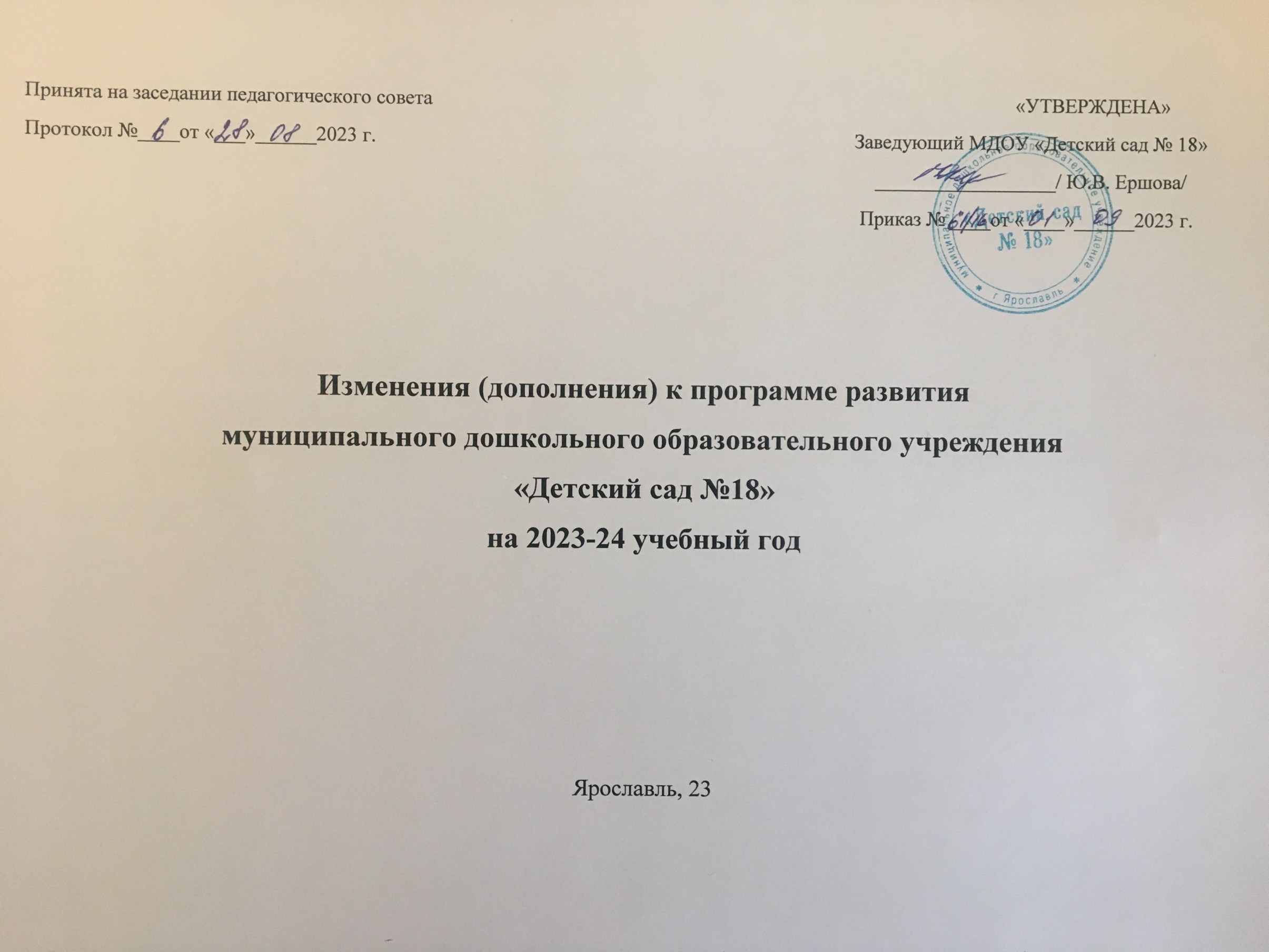 Паспорт программы развития МДОУ «Детский сад №18» дополнить в следующих разделах:Раздел 4.4. Цель и задачи Программы дополнить следующей задачей Программы5. Обеспечить успешный переход на Федеральные образовательные программы дошкольного образования Раздел 5.2.  Основные мероприятия Программы развития дополнить -направление «Переход на Федеральную образовательную программу дошкольного образования и Федеральную адаптированную образовательную программу дошкольного образования»Основные направления и задачи развития деятельности дошкольного учрежденияРаздел 5.4. Индикаторы и результаты реализации   Программы дополнитьОснования для разработки программы- Указ Президента Российской Федерации «Об утверждении Основ государственной политики по сохранению и укреплению традиционных российских духовно-нравственных ценностей» от 9 ноября 2022 года №809.-Приказ Министерства просвещения Российской Федерации от 25.11.2022 года №1028 «Об утверждении федеральной образовательной программы  дошкольного образования» (Зарегистрирован 28.12.2022 № 71847)-Приказ Министерства просвещения Российской Федерации от 24.11.2022 года №1022 «Об утверждении федеральной адаптированной образовательной программы  дошкольного образования для обучающихся с ограниченными возможностями здоровья» (Зарегистрирован 27.1012023 № 72149)Задачи_Обеспечить успешный переход на федеральные образовательные программы дошкольного образованияЦелевые индикаторы- Доля педагогов, прошедших курсовую подготовку по направлению «Федеральная образовательная программа»- Доля педагогов, участвующих в мероприятиях по повышению компетенций реализации образовательных программ в соответствии с ФОП ДО и ФАОП ДО- Доля педагогов, транслирующих свой педагогический опыт по вопросам реализации образовательных программ в соответствии с ФОП ДО и ФАОП ДО- Доля родителей, принимающих активное участие в реализации образовательных программ в соответствии с ФОП ДО и ФАОП ДО. НаправлениеЗадачиПереход на Федеральную образовательную программу дошкольного образования и Федеральную адаптированную образовательную программу дошкольного образованияОбеспечить успешный переход на Федеральные образовательные программы дошкольного образованияМероприятия СрокиОтветственныеИсточники финансированияОжидаемы результатВзаимодействие с основными индикаторами (показатели) программы.Создание рабочей группы, обеспечивающей координацию действий коллектива2023 г.Заведующий, старший воспитательБез финансированияСоздана рабочая группаРазработана нормативно-правовая база по ВСОКОРазработка проектов основной образовательной программы и адаптированной образовательной программы по ФОП ДО и ФАОП ДО2023 г.Заведующий, рабочая группаБез финансированияНаработка материалов для разработки основной образовательной программы и адаптированная образовательная программа и их структурирование Разработаны:- образовательная программа дошкольного образования МДОУ «Детский сад 18»;Адаптированная образовательная программа дошкольного образования для детей с ТНР МДОУ «Детский сад 18»Обеспечение курсовой подготовки педагогов по направлению «Федеральные образовательные программы»2023-2024 гг.Заведующий, старший воспитательБез финансированияПовышена профессиональная компетентность педагогических работниковУвеличение доли педагогов, прошедших курсовую подготовку по направлению «Федеральные образовательные программы»Проведение с педагогами мероприятий по повышению компетенций реализации образовательных программ в соответствии с ФОП ДО и ФАОП ДО2023-2024 гг.Заведующий, старший воспитательБез финансированияАктивное участие педагогов в мероприятиях по повышению компетенций реализации образовательных программ в соответствии с ФОП ДО и ФАОП ДО100% компетентность педагогов в реализации образовательных программ в соответствии с ФОП ДО и ФАОП ДОПроведение мастер-классов, семинаров-практикумов различного уровня по трансляции опыта педагогов ДОУ в вопросах реализации образовательных программ в соответствии с ФОП ДО и ФАО ДО 2023-2024 гг.Заведующий, старший воспитательБез финансированияУчастие педагогического коллектива в распространении опыта на муниципальном, региональном уровне и формирования имиджа дошкольного учреждения.Увеличение доли педагогов в реализации образовательной программы и адаптированной образовательной программыПроведение мероприятий с участием родителей по повышению их образовательного уровня в вопросах реализации образовательных программ в соответствии с ФОП ДО и ФАОП ДО.2023-2024 гг.Заведующий, старший воспитательБез финансированияУчастие родителей в проведении родительских собраний, открытых занятий и совместных мероприятий с детьми в рамках реализации образовательных программ в соответствии с ФОП ДО и ФАОП ДОУвеличение доли родителей, принимающих активное участие в реализации образовательных программ в соответствии с ФОП ДО и ФАОП ДОБез финансирования№ п/пНаименование показателя результатов Базовый показатель на начало реализации ПрограммыЗначение показателя по годамЗначение показателя по годамЗначение показателя по годамЦелевое значение показателя на момент окончания действия Программы№ п/пНаименование показателя результатов Базовый показатель на начало реализации Программы2022 год2023 год202 4годЦелевое значение показателя на момент окончания действия Программы17Доля педагогов, прошедших курсовую подготовку по исправлению «Федеральные образовательные программы»0%-50%100%18Доля педагогов, участвующих в мероприятиях по повышению компетенций реализации образовательных программ в соответствии с ФОП ДО и ФАОП ДО0%-50%100%19Доля педагогов, транслирующих свой педагогический опыт по вопросам реализации образовательных программ в соответствии с ФОП ДО и ФАОП ДО0%-10%20%30%20Доля родителей, принимающих активное участие в реализации образовательных программ в соответствии с ФОП ДО и ФАОП ДО40%-50%60%70%